27-10-2021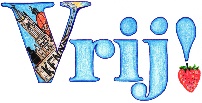 Hierbij verzoeken wij u onderstaande schriftelijke vragen ex Artikel 41 Reglement van Orde aangaande “gezondheidswinst provincie” door te geleiden aan het college van burgemeester en wethouders.Op pagina 25 van de begroting 2022 van de Provincie Noord-Holland lezen we onderstaande passage. Aangezien de provincie het bevoegd gezag is voor Tata Steel en Harsco Metals en er een intensieve samenwerking bestaat tussen de IJmondgemeenten en de provincie op dit dossier stellen we de volgende vragen.“De provincie Noord-Holland werkt al langer aan een goed woon- en leefklimaat. Bijvoorbeeld bij onze activiteiten op het vlak van bodem, infrastructuur, natuur en (drink)water. En bij onze inspanningen op het terrein van de luchtkwaliteit of het openbaar vervoer. Maar het behalen van gezondheidswinst is voorheen zelden een belangrijke drijfveer geweest of benoemd als primaire doelstelling. Door dit wel te doen en bestaande activiteiten en programma’s op dit punt te actualiseren, ontstaan er mogelijkheden om een aanzienlijke gezondheidswinst te boeken in de provincie Noord-Holland. We monitoren daarvoor de milieukwaliteiten. Gebieden met een hoge milieudruk op één of meerdere milieukwaliteiten (zogenoemde ‘hotspots’) brengen we, samen met onze partners en de inwoners, in verschillende projecten gedetailleerder in kaart. De provincie Noord-Holland is een veelzijdige provincie waar vele functies rondom wonen, werken, recreëren en vervoer samenkomen. Deze diversiteit en dynamiek biedt veel kansen en mogelijkheden voor de provincie en haar inwoners, maar legt ook een milieudruk op de leefomgeving. Bedrijvigheid in de provincie brengt economische groei en tegelijkertijd heeft het ook effect op de leefomgeving. Inwoners van Noord-Holland maken zich daar zorgen om en vragen om een actieve provincie. In sommige regio’s, bijvoorbeeld in het IJmondgebied met het daar gelegen Tata Steel, staat de kwaliteit van de fysieke leefomgeving onder druk. Er zijn meer factoren die hierop een effect hebben. Naast uitstoot van Tata Steel en andere bedrijven zijn de uitstoot van de scheepvaart, het vliegverkeer en van auto’s relevant. En hoewel onder andere de luchtkwaliteit de afgelopen jaren is verbeterd, is er ook de komende jaren en decennia nog veel milieu- en gezondheidswinst te behalen. Inwoners van Noord-Holland vragen daar terecht ook om. De provincie Noord-Holland maakt voor de gehele provincie een ‘Programma Gezonde Leefomgeving’ waarin de activiteiten samenkomen om een brede en grotere gezondheidswinst te behalen. Met het ‘Programma Tata Steel 2020-2050 Samenwerken aan een gezondere en veilige IJmond’ willen wij in de IJmond concrete gezondheidswinst gaan behalen.”Is het college op de hoogte van deze passage in de begroting van de provincie Noord-Holland?Vindt het college dat gezondheidswinst een belangrijke drijfveer en primaire doelstelling is rond Tata Steel en Harsco Metals?Hoe kan het dat de provincie Noord-Holland in haar begroting aangeeft dat het behalen van gezondheidswinst voorheen zelden een belangrijke drijfveer is geweest of benoemd is als primaire doelstelling?Welke effecten heeft deze insteek van de provincie Noord-Holland de afgelopen jaren gehad op de aanpak van negatieve gezondheidseffecten rond Tata Steel en Harsco Metals? Wat heeft het college eraan gedaan om de provincie Noord-Holland als bevoegd gezag van Tata Steel en Harsco Metals aan te spreken op het feit dat ze gezondheidswinst niet als belangrijke drijfveer of primaire doelstelling zien?Welke gevolgen heeft het niet behandelen van gezondheidswinst als belangrijke drijfveer of primaire doelstelling gehad voor de effectiviteit van de handhaving en de vergunningen van Tata Steel en Harsco Metals? Is het college van mening dat de provincie als bevoegd gezag van Tata Steel en Harsco Metals op dit moment wel gezondheidswinst ziet als belangrijke drijfveer en primaire doelstelling? Kelly UiterwijkFractie Vrij!